ARTÍCULO 21FRACCIÓN XXXIIIGEORREFERENCIACIÓN DE OBRAS PÚBLICAS.Sector: UrbanoDirección: Boulevard Francisco Coss SN, Saltillo Centro, C.P. 25000Georreferenciación: 25°26’04.6’’N 101°00’08.7’’OMonto ejercido: NO SE HAN REALIZADO OBRAS EN ESTE EJERCICIO FISCAL.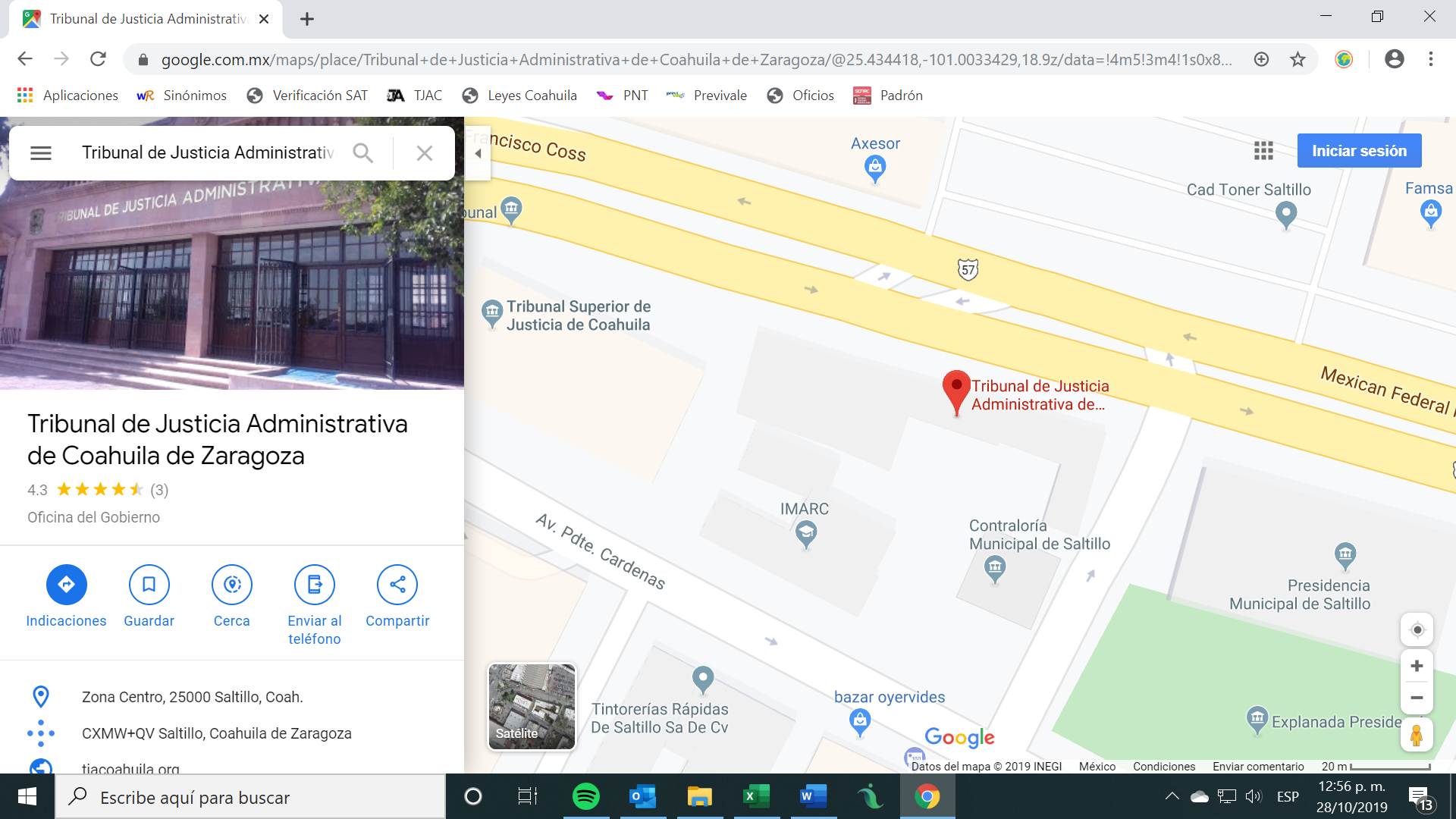 Fecha de actualización y/o revisión: 01/04/2024Encargado de la información: María Guadalupe Saucedo SánchezUnidad Administrativa: Oficialía Mayor